Тема № 3 : - «Выбор способа ГС, присадочного и флюсующего материала».                                                                           Дата: 19 апреля 2020 года. Группа № 17 «Сварщики».                      Дисциплина профессионального цикла: МДК.05.01 «Техника и технология газовой сварки (наплавки).Прочитайте внимательно материал и дайте правильные ответы на тестовое задание по теме. Отправьте тесты с ответами на электронную почту мастера. (логин моей почты --pwaapt@yandex.ru).§ 4. Выбор присадочных и флюсующих материалов.   1. Требования к присадочным материалам.  Присадочный материал—это металл в виде проволоки, прутков или полосок, расплавляемых при ГС для заполнения СВ. Присадочный материал (ПМ) при ГС должен:--обеспечивать требуемые свойства наплавляемого металла;--содержать минимальное количество сторонних примесей;--обеспечить его расплавление без разбрызгивания;--иметь чистую ровную поверхность без следов ржавчины, масла и др. загрязнений;--иметь температуру плавления не выше температуры плавления ОМ;--ПМ должен соответствовать по Ø толщине ОМ и применяемому способу ГС.  2. Химический состав и обозначение сварочной проволоки (СП).  Обозначение СП состоит из букв Св (сварочная) и буквенно-цифрового обозначения ее хим. состава. Св-08АА; Св-08ГА; Св-10Г2.  Цифры после букв Св показывают среднее содержания углерода в сотых долях процента—08—содержание углерода—0,08%.  Каждый легирующий элемент обозначается буквой. В обозначениях СП для ГС низкоуглеродистых сталей могут присутствовать Г-марганец и С-кремний.   Цифры после букв указывает на содержание легирующего элемента в целых долях процента—Св-10Г2—10—0,1% углерода; Г2—содержание марганца 2%. Если ЛЭ менее 1%, то цифра не ставится.  Буква А, стоящая в конце обозначения низкоуглеродистой СП, указывает на повышенную чистоту металла СП по содержанию серы и фосфора, которые явл. вредными примесями. Две буквы АА на еще более пониженное содержание серы и фосфора по сравнению со СП с одной буквой А.  Пример: Сварочная проволока марки Св—10ГА  --Св—сварочная проволока;  --10—содержание углерода 0,1%;  --Г—содержание марганца менее 1%;  --А—пониженное содержание серы и фосфора.  Проволоки Св-08ГА, Св-10ГА обеспечивают получение более пластичных швов, но применяются, в основном, при ГС среднеуглеродистых сталей.   Для ГС поставляют стальную холоднотянутую СП Ø= от 0,3 до 12,0 мм.  3. Выбор диаметра СП.  При ГС диаметр СП выбирают в соответствии с толщиной (t) свариваемого металла и способом ГС.  а) Левый способ ГС. При ГС левым способом сварку ведут справа налево, пламя направлено на еще не сваренные кромки ОМ, перемещая СП впереди пламени.   Левый способ применяют при сварке тонколистового металла t до 3 мм. При этом внешний вид СШ лучше, термическое воздействие на ОМ –меньше, а значит и коробление ОМ меньше. Диаметр СП при этом способе выбирают по формуле: d= t/2 + 1 мм.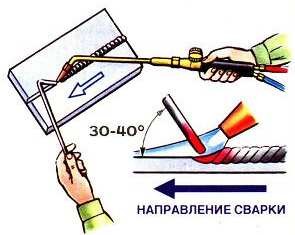 б) Правый способ ГС. Правый способ ГС ведут слева направо, пламя направлено на сваренную часть СШ, а СП перемещают вслед за пламенем.     При этом способе тепловложение больше. Правый способ применяют при ГС толщиной ОМ более 3 мм, в этих условиях правая сварка производительнее и экономичнее. Диаметр СП при этом способе выбирают по формуле:                                                                                          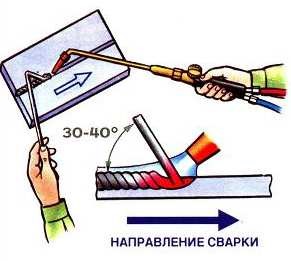 d= t/2 мм.  4. Флюсующие материалы.  а) Назначение флюсов. При ГС все металлы могут окислятся воздухом и кислородом пламени, образуя окислы более тугоплавкие, чем сам ОМ. Для раскисления расплавленного металла и извлечения из него окислов и неметаллических включений в сварочную ванну вводят раскисляющие вещества, которые называются—ф л ю с ы.  Флюсы изготавливают в виде порошков, паст или легкоиспаряющихся жидкости. Флюсы в виде порошка или пасты наносят заранее на кромки ОМ и на СП либо вносится в СВ в процессе сварки путем периодического погружения СП в сосуд с флюсом.  б) Требования, предъявляемые к флюсам. Флюс должен отвечать следующим требованиям:--обладать высокой реакционной способностью с окислами;--быть более легкоплавкими, чем ОМ и СП;--обладать жидкотекучестью и хорошо растекаться по нагретой поверхности;--не должен выделять ядовитых и вызывающих коррозию веществ;--плотность расплавленного флюса должна быть меньше плотности расплавленного металла, чтобы он всплывал на поверхность СВ;  в) Состав флюсов. При ГС низкоуглеродистой стали применение флюсов, как правило, не нужно т.к. при низком содержании углерода сварочное пламя достаточно хорошо защищает свариваемый металл от окисления.  При высоком содержании углерода в ОМ результаты ГС могут быть улучшены применением флюсов, указанных в таблице:  Плавление флюса требует дополнительного тепла и несколько снижает скорость ГС, поэтому флюсы применяют, когда это необходимо для получения качественного соединения.ПРИСЫЛАТЬ ТОЛЬКО ОТВЕТЫ НА ЗАЧЕТЗачет по МДК 05.01 № 3 «Выбор способа ГС и присадочного материала»1. Основные требования, предъявляемые к присадочному материалу:а) должен-__________________________________________________________; б) должен __________________________________________________________;в) должен __________________________________________________________;г) должен __________________________________________________________;д) должен ___________________________________________________________;е) должен ____________________________________________________________.2. Выберете сварочную присадочную проволоку для ГС среднеуглеродистых сталей:а) Св--08ГА;   б) Св--10Г2А;   в) Св--10ГА    г) Св--10Г2С    д) Св--083. При какой толщине металла применяют следующие способы выполнения ГС:а) левым способом--_____________________________б) правым способом--____________________________4. Выберете марку и Ø присадочной проволоки для ГС низкоуглеродистой стали t=3 мм.а) марка ПП_________________________ б) Ø пп_________________________________ 5. Выберете марку и Ø присадочной проволоки для ГС низколегированной углеродистой стали t=4 мм.а) марка ПП____________________________ б) Ø пп__________________________________ 6. Для чего предназначены флюсы, применяемые при газовой сварке:____________________________________________________________________________7.  Основные требования, предъявляемые к флюсам:а) ______________________________________б) _______________________________________в) _______________________________________ г) _______________________________________д) _______________________________________8. В каких случаях при ГС должен применятся флюс:а) при левом способе выполнения ГС;б) при правом способе выполнения ГС;в) при ГС стали с содержанием углерода 0,08%;г) при ГС стали с содержанием углерода 0,12%;д) при ГС  стали с содержанием углерода 0,08%, марганца 2%;е) при ГС стали толщиной до 1 мм.Фамилия № Группы_____________________________________________________________№ п/п                            Состав флюса    1  100% буры прокаленной    2  50% углекислого натрия, 50% двууглекислого натрия    3  70% борной кислоты, 30% углекислого натрия    4  34% буры, 6,5% хлористого натрия, 55% углекислой соды и 4,5% окиси железа